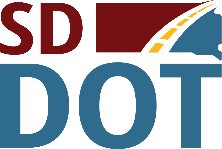 South Dakota Department of TransportationBiological AssessmentSouth Dakota Department of TransportationBiological AssessmentSouth Dakota Department of TransportationBiological AssessmentSouth Dakota Department of TransportationBiological AssessmentSouth Dakota Department of TransportationBiological AssessmentSouth Dakota Department of TransportationBiological AssessmentSouth Dakota Department of TransportationBiological AssessmentSouth Dakota Department of TransportationBiological AssessmentSouth Dakota Department of TransportationBiological AssessmentSouth Dakota Department of TransportationBiological AssessmentSouth Dakota Department of TransportationBiological AssessmentSouth Dakota Department of TransportationBiological AssessmentSouth Dakota Department of TransportationBiological AssessmentSouth Dakota Department of TransportationBiological AssessmentAProject NumberCountyCountyCountyPCNPCNPCNStructure NumberStructure NumberStructure NumberStructure NumberStructure NumberStructure NumberProject Description:Project Description:Section/Township/Range of Structure:Section/Township/Range of Structure:Section/Township/Range of Structure:Section/Township/Range of Structure:Section/Township/Range of Structure:Section/Township/Range of Structure:Impacted Stream Name:Impacted Stream Name:Impacted Stream Name:Impacted Stream Name:Impacted Stream Name:Impacted Stream Name:ExistingExistingExistingExistingExistingProposedProposedProposedProposedProposedType:Type:Type:Type:Size:Size:Size:Size:Construction:Construction:Construction:Construction:Impacted Stream Length:Impacted Stream Length:Impacted Stream Length:Impacted Stream Length:BEligibility for inclusion under the 08/12/2008 Endangered Species Act Programmatic Formal Section 7 Biological Opinion regarding Stream-Crossing Projects Administered/Funded by the SDDOT and the FHWA.Eligibility for inclusion under the 08/12/2008 Endangered Species Act Programmatic Formal Section 7 Biological Opinion regarding Stream-Crossing Projects Administered/Funded by the SDDOT and the FHWA.Eligibility for inclusion under the 08/12/2008 Endangered Species Act Programmatic Formal Section 7 Biological Opinion regarding Stream-Crossing Projects Administered/Funded by the SDDOT and the FHWA.Eligibility for inclusion under the 08/12/2008 Endangered Species Act Programmatic Formal Section 7 Biological Opinion regarding Stream-Crossing Projects Administered/Funded by the SDDOT and the FHWA.Eligibility for inclusion under the 08/12/2008 Endangered Species Act Programmatic Formal Section 7 Biological Opinion regarding Stream-Crossing Projects Administered/Funded by the SDDOT and the FHWA.Eligibility for inclusion under the 08/12/2008 Endangered Species Act Programmatic Formal Section 7 Biological Opinion regarding Stream-Crossing Projects Administered/Funded by the SDDOT and the FHWA.Eligibility for inclusion under the 08/12/2008 Endangered Species Act Programmatic Formal Section 7 Biological Opinion regarding Stream-Crossing Projects Administered/Funded by the SDDOT and the FHWA.Eligibility for inclusion under the 08/12/2008 Endangered Species Act Programmatic Formal Section 7 Biological Opinion regarding Stream-Crossing Projects Administered/Funded by the SDDOT and the FHWA.Eligibility for inclusion under the 08/12/2008 Endangered Species Act Programmatic Formal Section 7 Biological Opinion regarding Stream-Crossing Projects Administered/Funded by the SDDOT and the FHWA.Eligibility for inclusion under the 08/12/2008 Endangered Species Act Programmatic Formal Section 7 Biological Opinion regarding Stream-Crossing Projects Administered/Funded by the SDDOT and the FHWA.Eligibility for inclusion under the 08/12/2008 Endangered Species Act Programmatic Formal Section 7 Biological Opinion regarding Stream-Crossing Projects Administered/Funded by the SDDOT and the FHWA.Eligibility for inclusion under the 08/12/2008 Endangered Species Act Programmatic Formal Section 7 Biological Opinion regarding Stream-Crossing Projects Administered/Funded by the SDDOT and the FHWA.Eligibility for inclusion under the 08/12/2008 Endangered Species Act Programmatic Formal Section 7 Biological Opinion regarding Stream-Crossing Projects Administered/Funded by the SDDOT and the FHWA.Does this project involve a stream crossing?Does this project involve a stream crossing?Does this project involve a stream crossing?Does this project involve a stream crossing?Does this project involve a stream crossing?Does this project involve a stream crossing?Does this project involve a stream crossing?Does this project involve a stream crossing?Does this project involve a stream crossing?Does this project involve a stream crossing?Yes                No  No  No  No Does the structure size fit the description of the proposed action as described in the Biological Opinion?Does the structure size fit the description of the proposed action as described in the Biological Opinion?Does the structure size fit the description of the proposed action as described in the Biological Opinion?Does the structure size fit the description of the proposed action as described in the Biological Opinion?Does the structure size fit the description of the proposed action as described in the Biological Opinion?Does the structure size fit the description of the proposed action as described in the Biological Opinion?Does the structure size fit the description of the proposed action as described in the Biological Opinion?Does the structure size fit the description of the proposed action as described in the Biological Opinion?Does the structure size fit the description of the proposed action as described in the Biological Opinion?Does the structure size fit the description of the proposed action as described in the Biological Opinion?Yes                No                No                No                No               Will the construction methods used fit the requirements set forth in the Biological Opinion?Will the construction methods used fit the requirements set forth in the Biological Opinion?Will the construction methods used fit the requirements set forth in the Biological Opinion?Will the construction methods used fit the requirements set forth in the Biological Opinion?Will the construction methods used fit the requirements set forth in the Biological Opinion?Will the construction methods used fit the requirements set forth in the Biological Opinion?Will the construction methods used fit the requirements set forth in the Biological Opinion?Will the construction methods used fit the requirements set forth in the Biological Opinion?Will the construction methods used fit the requirements set forth in the Biological Opinion?Will the construction methods used fit the requirements set forth in the Biological Opinion?Yes                No                No                No                No               Do the affects to federally listed species coincide with those listed in the Biological Opinion? If No, see explanation under Comments in Section C.Do the affects to federally listed species coincide with those listed in the Biological Opinion? If No, see explanation under Comments in Section C.Do the affects to federally listed species coincide with those listed in the Biological Opinion? If No, see explanation under Comments in Section C.Do the affects to federally listed species coincide with those listed in the Biological Opinion? If No, see explanation under Comments in Section C.Do the affects to federally listed species coincide with those listed in the Biological Opinion? If No, see explanation under Comments in Section C.Do the affects to federally listed species coincide with those listed in the Biological Opinion? If No, see explanation under Comments in Section C.Do the affects to federally listed species coincide with those listed in the Biological Opinion? If No, see explanation under Comments in Section C.Do the affects to federally listed species coincide with those listed in the Biological Opinion? If No, see explanation under Comments in Section C.Do the affects to federally listed species coincide with those listed in the Biological Opinion? If No, see explanation under Comments in Section C.Do the affects to federally listed species coincide with those listed in the Biological Opinion? If No, see explanation under Comments in Section C.Yes                No                No                No                No               Is this project Eligible for inclusion under the Biological Opinion?Is this project Eligible for inclusion under the Biological Opinion?Is this project Eligible for inclusion under the Biological Opinion?Is this project Eligible for inclusion under the Biological Opinion?Is this project Eligible for inclusion under the Biological Opinion?Is this project Eligible for inclusion under the Biological Opinion?Is this project Eligible for inclusion under the Biological Opinion?Is this project Eligible for inclusion under the Biological Opinion?Is this project Eligible for inclusion under the Biological Opinion?Is this project Eligible for inclusion under the Biological Opinion?Yes                No                No                No                No               CAffects to Listed Species of South DakotaAffects to Listed Species of South DakotaAffects to Listed Species of South DakotaAffects to Listed Species of South DakotaAffects to Listed Species of South DakotaAffects to Listed Species of South DakotaAffects to Listed Species of South DakotaAffects to Listed Species of South DakotaAffects to Listed Species of South DakotaAffects to Listed Species of South DakotaAffects to Listed Species of South DakotaAffects to Listed Species of South DakotaAffects to Listed Species of South DakotaSpeciesSpeciesDeterminationDeterminationDeterminationDeterminationDeterminationDeterminationCommentsCommentsCommentsCommentsCommentsCommentsDThe Special Provision for Construction Practices in Streams Inhabited by the Topeka Shiner, dated 05/10/2010, will be implemented to minimize the impact of stream crossing construction on the Topeka Shiner.The Special Provision for Construction Practices in Streams Inhabited by the Topeka Shiner, dated 05/10/2010, will be implemented to minimize the impact of stream crossing construction on the Topeka Shiner.The Special Provision for Construction Practices in Streams Inhabited by the Topeka Shiner, dated 05/10/2010, will be implemented to minimize the impact of stream crossing construction on the Topeka Shiner.The Special Provision for Construction Practices in Streams Inhabited by the Topeka Shiner, dated 05/10/2010, will be implemented to minimize the impact of stream crossing construction on the Topeka Shiner.The Special Provision for Construction Practices in Streams Inhabited by the Topeka Shiner, dated 05/10/2010, will be implemented to minimize the impact of stream crossing construction on the Topeka Shiner.The Special Provision for Construction Practices in Streams Inhabited by the Topeka Shiner, dated 05/10/2010, will be implemented to minimize the impact of stream crossing construction on the Topeka Shiner.The Special Provision for Construction Practices in Streams Inhabited by the Topeka Shiner, dated 05/10/2010, will be implemented to minimize the impact of stream crossing construction on the Topeka Shiner.The Special Provision for Construction Practices in Streams Inhabited by the Topeka Shiner, dated 05/10/2010, will be implemented to minimize the impact of stream crossing construction on the Topeka Shiner.The Special Provision for Construction Practices in Streams Inhabited by the Topeka Shiner, dated 05/10/2010, will be implemented to minimize the impact of stream crossing construction on the Topeka Shiner.The Special Provision for Construction Practices in Streams Inhabited by the Topeka Shiner, dated 05/10/2010, will be implemented to minimize the impact of stream crossing construction on the Topeka Shiner.The Special Provision for Construction Practices in Streams Inhabited by the Topeka Shiner, dated 05/10/2010, will be implemented to minimize the impact of stream crossing construction on the Topeka Shiner.YesNoEPreliminary Description of Fish Passage Design Criteria and Project FootprintPreliminary Description of Fish Passage Design Criteria and Project FootprintPreliminary Description of Fish Passage Design Criteria and Project FootprintPreliminary Description of Fish Passage Design Criteria and Project FootprintPreliminary Description of Fish Passage Design Criteria and Project FootprintPreliminary Description of Fish Passage Design Criteria and Project FootprintPreliminary Description of Fish Passage Design Criteria and Project FootprintPreliminary Description of Fish Passage Design Criteria and Project FootprintPreliminary Description of Fish Passage Design Criteria and Project FootprintPreliminary Description of Fish Passage Design Criteria and Project FootprintPreliminary Description of Fish Passage Design Criteria and Project FootprintPreliminary Description of Fish Passage Design Criteria and Project FootprintPreliminary Description of Fish Passage Design Criteria and Project FootprintFConservation RecommendationsConservation RecommendationsConservation RecommendationsConservation RecommendationsConservation RecommendationsConservation RecommendationsConservation RecommendationsConservation RecommendationsConservation RecommendationsConservation RecommendationsConservation RecommendationsConservation RecommendationsConservation RecommendationsAdditional Comments:Additional Comments:Additional Comments:Reviewed by SDDOT Wildlife Biologist on: Reviewed by SDDOT Wildlife Biologist on: Reviewed by SDDOT Wildlife Biologist on: Reviewed by SDDOT Wildlife Biologist on: Reviewed by SDDOT Wildlife Biologist on: Reviewed by SDDOT Wildlife Biologist on: Reviewed by SDDOT Wildlife Biologist on: SDDOT NEPA Coordinator:SDDOT NEPA Coordinator:SDDOT NEPA Coordinator:SDDOT NEPA Coordinator:SDDOT NEPA Coordinator:SDDOT NEPA Coordinator:SDDOT NEPA Coordinator:USFWS Submittal Date:USFWS Submittal Date:USFWS Submittal Date:USFWS Submittal Date:USFWS Submittal Date:USFWS Submittal Date:USFWS Submittal Date: